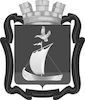 СОВЕТ ДЕПУТАТОВГОРОДСКОГО ПОСЕЛЕНИЯ КАНДАЛАКШАКАНДАЛАКШКОГО МУНИЦИПАЛЬНОГО РАЙОНАМУРМАНСКОЙ ОБЛАСТИПЯТОГО СОЗЫВАР Е Ш Е Н И Е от 26 сентября 2023 года                                                                                                     № 407  О принятии движимого имущества в собственность муниципального образования городское поселение Кандалакша Кандалакшского муниципального районаВ соответствии со статьями 209, 215 Гражданского кодекса Российской Федерации, руководствуясь Федеральным законом от 06.10.2003 № 131-ФЗ «Об общих принципах организации местного самоуправления в Российской Федерации», Уставом муниципального образования городское поселение Кандалакша Кандалакшского муниципального района, Положением о муниципальной казне муниципального образования городское поселение Кандалакша Кандалакшского района, утвержденного решением Совета депутатов городского поселения Кандалакша Кандалакшского района от 26.02.2016 № 122, в связи с обращением Мурманского филиала АО «Ситиматик» от 24.08.2023 № 7739Совет депутатовгородского поселения КандалакшаКандалакшского муниципального районаМурманской областирешил:1. Принять на безвозмездной основе в собственность муниципального образования городское поселение Кандалакша Кандалакшского муниципального района движимое имущество в соответствии с приложением к настоящему решению (прилагается).2. Поручить администрации муниципального образования Кандалакшский муниципальный район осуществить необходимые мероприятия по заключению договора безвозмездной передачи в муниципальную собственность имущества, согласно приложению к  настоящему решению, и его включению в  муниципальную казну муниципального образования городское поселение Кандалакша Кандалакшского муниципального района и в реестр имущества, являющегося собственностью муниципального образования городское поселение Кандалакша Кандалакшского муниципального района.Глава муниципального образования 		                     	                            Е.В. КовальчукПриложение Утвержден решением Совета депутатовгородское поселение КандалакшаКандалакшского муниципального района Мурманской областиот «26» сентября 2023г.Перечень движимого имущества, принимаемого в собственность муниципального образования городское поселение Кандалакша Кандалакшского муниципального района№п.п.Наименование объектаКол-во (шт.)Объем ( м3 )Адрес/местоположение1Заглубленный контейнер для складирования твердых коммунальных отходов 105Мурманская область, г. КандалакшаИТОГО:10